               KАРАР                                                                 РЕШЕНИЕОб утверждении Соглашениямежду органами местного самоуправления муниципального района Миякинский район Республики Башкортостан и сельского поселения Качегановский сельсовет муниципального района Миякинский район Республики Башкортостан о передаче органу местного самоуправления муниципального района Миякинский район Республики Башкортостан осуществления части полномочий сельского поселения Качегановский сельсовет муниципального района Миякинский район Республики Башкортостан     В соответствии с частью 4 статьи 15 Федерального закона от 06 октября 2003 года № 131-ФЗ «Об общих принципах организации местного самоуправления в Российской Федерации», Совет сельского поселения Качегановский сельсовет муниципального района Миякинский район Республики Башкортостан РЕШИЛ:1. Утвердить Соглашение между органами местного самоуправления муниципального района Миякинский район Республики Башкортостан и сельского поселения Качегановский сельсовет муниципального района Миякинский район Республики  Башкортостан  о передаче органу местного самоуправления муниципального района Миякинский район Республики Башкортостан осуществления части полномочий сельского поселения Качегановский сельсовет муниципального района Миякинский район Республики Башкортостан.2. Настоящее решение вступает в силу с момента подписания.3. Настоящее решение разместить на официальном сайте сельского поселения Качегановский сельсовет муниципального района Миякинский район Республики Башкортостан  и обнародовать путем вывешивания на информационном стенде в здании администрации.Глава сельского поселенияКачегановский сельсовет		 	                      Г.Р. Кадыровас. Качеганово23.12.2015 г.№ 29Приложениек решению Советасельского поселенияКачегановский сельсоветмуниципального районаМиякинский  районРеспублики Башкортостан№ 29 от 23.12.2015 г.Соглашение между органами местного самоуправления муниципального района Миякинский район Республики Башкортостан и сельского поселения Качегановский сельсовет муниципального района Миякинский район Республики Башкортостан о передаче органам местного самоуправления муниципального района Миякинский район Республики Башкортостан осуществления части полномочий органов местного самоуправления сельского поселения  Качегановский сельсовет муниципального района Миякинский район Республики БашкортостанСовет сельского поселения Качегановский сельсовет муниципального района Миякинский район Республики Башкортостан, именуемый в дальнейшем «Сторона 1», в лице главы сельского поселения Качегановский сельсовет муниципального района Миякинский район Республики Башкортостан Кадыровой Г.Р., действующего на основании Устава, с одной стороны, и Совет муниципального района Миякинский район Республики Башкортостан, именуемый в дальнейшем «Сторона 2», в лице председателя Совета муниципального района Миякинский район Республики Башкортостан Хайретдинова Б.Т., действующего на основании Устава, с другой стороны, заключили настоящее соглашение о нижеследующем:Статья 1. Предмет СоглашенияПредметом настоящего Соглашения является передача осуществления следующих полномочий Стороной 1 Стороне 2:Пункта 20 части 1 ст. 14 Федерального Закона № 131- ФЗ от 06.10.2003 года «Об общих принципах организации местного самоуправления в Российской Федерации» и пункта 1 статьи 8 Градостроительного кодекса Российской Федерации-  утверждение подготовленной на основе генеральных планов поселения документации по планировке территории, в т.ч. градостроительных планов земельных участков (ГПЗУ), выдача разрешений на строительство, на ввод объектов в эксплуатацию при осуществлении строительства, реконструкции, капитального ремонта объектов капитального строительства, расположенных на территории поселения, резервирование земель и изъятие, в том числе путем выкупа, земельных участков в границах поселения для муниципальных нужд, осуществление земельного контроля за использованием земель поселения.Статья 2. Права и обязанности Стороны 1Сторона 1:перечисляет финансовые средства Стороне 2 в виде субвенций из бюджета сельского поселения Качегановский сельсовет муниципального района Миякинский район Республики Башкортостан в размере 30000 (тридцать тысяч) рублей в следующем порядке: сразу в полном объеме;взыскивает в установленном законе порядке использованные не по целевому назначению средства, предусмотренных статьей 1 настоящего Соглашения.Статья 3. Права и обязанности Стороны 2	Сторона 2:1) осуществляет полномочия, предусмотренные статьей 1 настоящего Соглашения;2) распоряжается переданными ей финансовыми средствами по целевому назначению;3) предоставляет документы и иную информацию, связанную с выполнением переданных полномочий, не позднее 5 дней со дня получения письменного запроса;4) обеспечивает условия для беспрепятственного проведения Стороной 1 проверок осуществления переданных полномочий и использования предоставленных субвенций;5) не позднее 30 дней передает Стороне 1 неиспользованные финансовые средства, перечисляемые на осуществление полномочий.Статья 4. Порядок определения объема субвенций	Порядок определения субвенций, необходимых для осуществления передаваемого полномочия, устанавливается Решением Совета сельского поселения  Качегановский сельсовет муниципального района Миякинский район Республики Башкортостан муниципального района Миякинский район Республики Башкортостан «О бюджете сельского поселения  Качегановский сельсовет муниципального района Миякинский район Республики Башкортостан на 2016 год». Статья 5. Основания и порядок прекращения соглашения	1. Настоящее Соглашение прекращается по истечении срока его действия.	2. Настоящее соглашение может быть досрочно прекращено:	1) по соглашению Сторон;	2) в одностороннем порядке без обращения в суд:- в случае изменения федерального законодательства или законодательства Республики Башкортостан, в связи с которым реализация переданных полномочий становиться невозможной;- Советом муниципального района Миякинский район Республики Башкортостан в случае неоднократной (два и более раз) просрочки перечисления субвенций, предусмотренных в пункте 1 статьи 2 настоящего Соглашения, более чем на 3 дней.- в случае установления факта нарушения Стороной 2 осуществления переданных полномочий.3. Уведомление о расторжении настоящего Соглашения в одностороннем порядке направляется другой Стороне в письменной виде. Соглашение считается расторгнутым по истечении 30 дней с даты направления указанного уведомления.4. При прекращении настоящего Соглашения, в том числе досрочном, Стороной 2 возвращается неиспользованные финансовые средства.Статья 6. Ответственность СторонВ случае просрочки перечисления субвенций, предусмотренных пунктом 1 статьи 2 настоящего Соглашения, Сторона 1 уплачивает Стороне 2 проценты по ставке рефинансирования Банка России от невыплаченных в срок сумм.  Статья 7. Порядок разрешения споров1. Споры, связанные с исполнением настоящего Соглашения, разрешаются сторонами путем проведения переговоров и использования иных согласительных процедур.2. В случае недостижения соглашения спор подлежит рассмотрению Арбитражным судом Республики Башкортостан в соответствии с законодательством.Статья 8. Заключительные условия	1. Настоящее Соглашение вступает в силу с 01 января 2016 года, но не ранее его утверждения решениями Совета сельского поселения Качегановский сельсовет муниципального района Миякинский район Республики Башкортостан, Совета муниципального района Миякинский район Республики Башкортостан и действует по 31 декабря 2016 года.	2. Все изменения и дополнения к настоящему Соглашению вносятся по взаимному согласию сторон, и оформляется дополнительными соглашениями в письменной форме, подписанными уполномоченными представителями Сторон.	3. По всем вопросам, не урегулированным настоящим Соглашением, возникающим в ходе его реализации, стороны Соглашения будут руководствоваться законодательством.	4. Настоящее Соглашение составлено в двух экземплярах, по одному для каждой из сторон, которые имеют равную юридическую силу. Реквизиты сторон:Башkортостан РеспубликаhыМиeкe районы муниципаль районыныn Кoсoгeн ауыл советы ауыл билeмehе 		Советы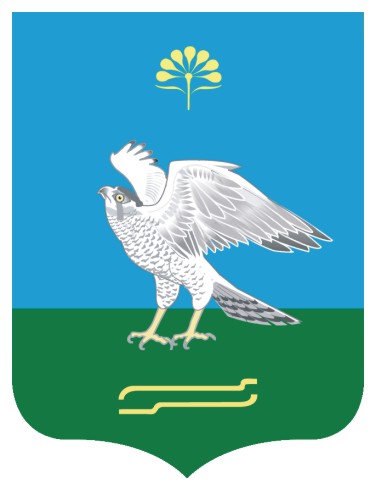 Совет сельского поселения Качегановский сельсовет муниципального района Миякинский район       Республики  БашкортостанБашkортостан РеспубликаhыМиeкe районы муниципаль районыныn Кoсoгeн ауыл советы ауыл билeмehе 		СоветыСовет сельского поселения Качегановский сельсовет муниципального района Миякинский район       Республики  БашкортостанСовет сельского поселения  Качегановский  сельсовет муниципального района Миякинский районРеспублики БашкортостанСело Качеганово, ул. Шоссейая, д.14БИК 048073001ИНН 0238004964КПП 023801001Расчетный счет 40204810200000001875Кор. Счет 301 018 103 000 000 00 601Л. Сч. 02110060060 ОКПО 04283377ОКАТО 80244830000ОКТМО 80644430ОКВЭД 75.11.32ОКОГУ 32200ОКФС 14	ОКОПФ 81ОГРН 106 02 12 00 69 97Председатель Советасельского поселения Качегановский сельсовет муниципального районаМиякинский районРеспублики Башкортостан_____/  Г.Р. Кадырова«   »                  2015 г.м.п.                                                                                             Совет муниципального района 	Миякинский район Республики БашкортостанСело Киргиз-Мияки,ул. Ленина, 26Р/счет 40204810300000001869 УФК по Республике Башкортостан-Отделение 38Лицевой счет 02110010220 (ФУ Администрации муниципального района Миякинский район Республики Башкортостан – Совет муниципального района Миякинский район Республики Башкортостан),БИК 048073001, ИНН 0238004675, КПП 023801001ОТДЕЛЕНИЕ-НБ РЕСПУБЛИКИ БАШКОРТОСТАН  Г.УФАОКПО 79653627 , ОКОНХ 97600, ОКАТО 80244850001, ОКТМО 80644450, ОКФС 14,ОГРН 1050201507146 от 01.02.2012г.Председатель Совета                                   муниципального района                              Миякинский район                                     Республики Башкортостан                          _____________/ Б.Т. Хайретдинов             «___»_______________2015 г.                     м.п.                                                             